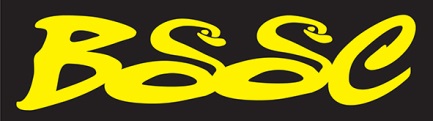 7 November 2014Buckingham Swans Swimming Club Notice of Annual General Meeting of Buckingham Swans Swimming Club on Monday on 8th December 2014 at 7.30pm in the crèche at the Swan Pool, Buckingham.Buckingham Swans Swimming Club are holding their Annual General Meeting in the crèche at the Swan Pool on the above date, and you are warmly invited to attend. As a Club run by its members and for its members we would hope that as many members, parents and guardians will be able to attend, if only to support the work of the Committee.The Annual General Meeting is a chance for the Committee to present key information about the Club, but it is also a chance for members, parents and guardians to put forward their views and ideas. Buckingham Swans is a vibrant and growing Club, and we would like to hear from you. (If there is any specific point you would like to raise, please let me know by email prior to the meeting at secretary@buckinghamswanssc.co.uk.)We look forward to seeing you at the Annual General Meeting.Kind regardsJohn HamiltonClub Secretary